Congratulations of the 2015-2016 Middle School Quiz Bowl Team.  Our Middle School Team won 1st place at the Wilbur D. Mills Cooperative Quiz Bowl Tournament.  

Congratulations and way to go!!!!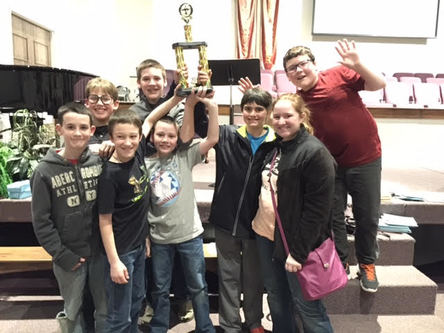 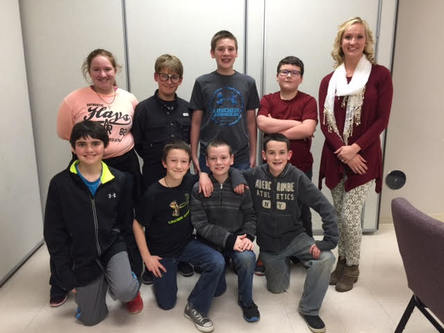 Picture from left to right:

Back row - Karlie Holland, Christian Cummings, Ethan 
     Godwin, Ethan McNully
Front row - Shayde Harris, Ethan Abernathy, Jadyn Cargile,
     Carson Brown

Sponsor -- Lydia Brumfield, 5th-8th GT Specialist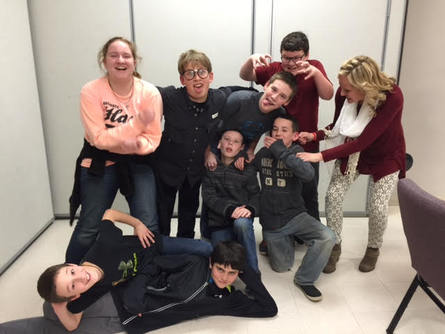         YAY!!!!!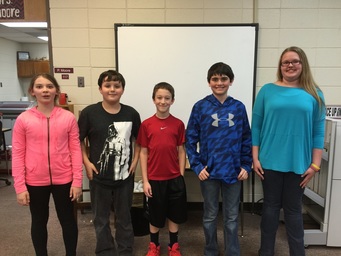 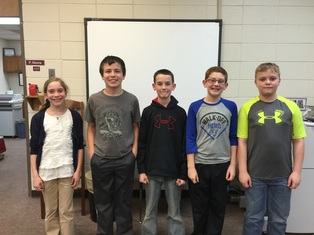        
  Gillian Howard, Trey Kirkland, Carson Brown, Austin Patrom                                       Daniel Fitch                                                                                                      Sarah Berkheimer, Landen McCullough, Ethan Abernathy,                                                                                                                                                                                    Shayde Harris, Harley Walls       Christian Cummings, Karlie Holland, Jadyn Cargile, Ethan McNully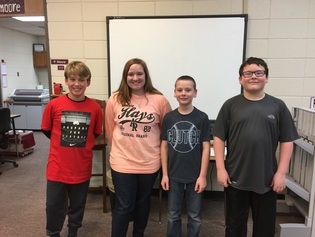   T.C. Harrison, Kohlman Matos, Brady McMullen, Ethan Godwin, Joshlyn Clark
 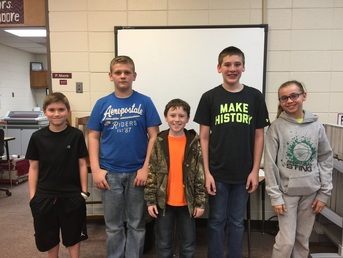 